   Мясникова Л. А., учитель - логопед, детский сад № 12, г. Каменск - Уральский.         Уважаемые взрослые, наблюдая за людьми, обладающими хорошим чувством юмора, вы заметили, что они легче заводят друзей, менее склонны к депрессиям, более оптимистичны и имеют более высокую самооценку? 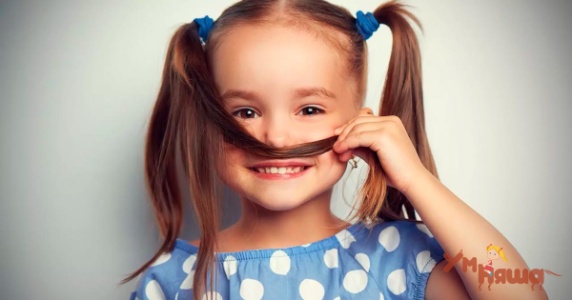 Это утверждают и ученые. Они говорят, что чувство юмора позволяет и ребенку легче справляться с проблемами детства. Такие дети легче переносят различия между собой и сверстниками, не реагируют на обидные прозвища, а также легче переносят изменения в их жизни. Поистине, чувство юмора даст вашему ребенку огромное преимущество на протяжении всей его жизни, именно поэтому, стоит попробовать развить его у ребенка. Дам несколько советов:  1. Демонстрируйте свое чувство юмора.  Лучший способ для ребенка развивать чувство юмора – наблюдать  за родителями. Смейтесь, рассказывайте анекдоты и забавные истории, делайте смешные танцевальные па, словом, показывайте ребенку, что не все в жизни стоит воспринимать серьезно.2. Реагируйте на попытки ребенка быть смешным.  Если он  пытается пересказать шутку, услышанную по телевизору, и даже если она не очень удачна с вашей точки зрения, улыбайтесь. Понимание того, что он может быть веселым и смешным, очень поможет вашему ребенку3. Окружите себя веселыми вещами.  Купите комиксы, запаситесь книгами со смешными детскими стихами и рассказами, рассказывайте анекдоты (даже самые неудачные), играйте в смешные игры. Если юмор станет частью вашей жизни, ваш ребенок точно не вырастет букой.4. Превратите домашние обязанности в веселую игру.  Собирать игрушки, убирать, мыть посуду или складывать белье тоже можно весело. Так, вы учите своих детей, что самые простые вещи могут быть не нудной обязанностью, а легкой забавой.5. Научите ребенка не переступать границы юмора. Объясните ребенку, что когда юмор переходит на личности - это становится оскорблением, а издеваться или обижать других людей – очень плохо. 6. Вместе учитесь быть смешными.  Смотрите комедийные фильмы, играйте в глупые игры, делайте смешные фото, словом, живите весело.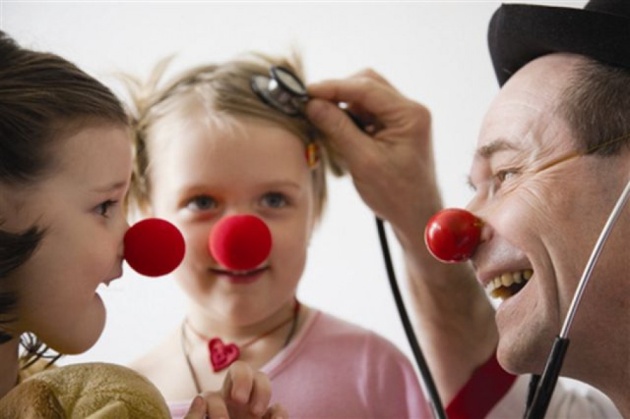 С уважением Любовь Анатольевна, учитель-логопед.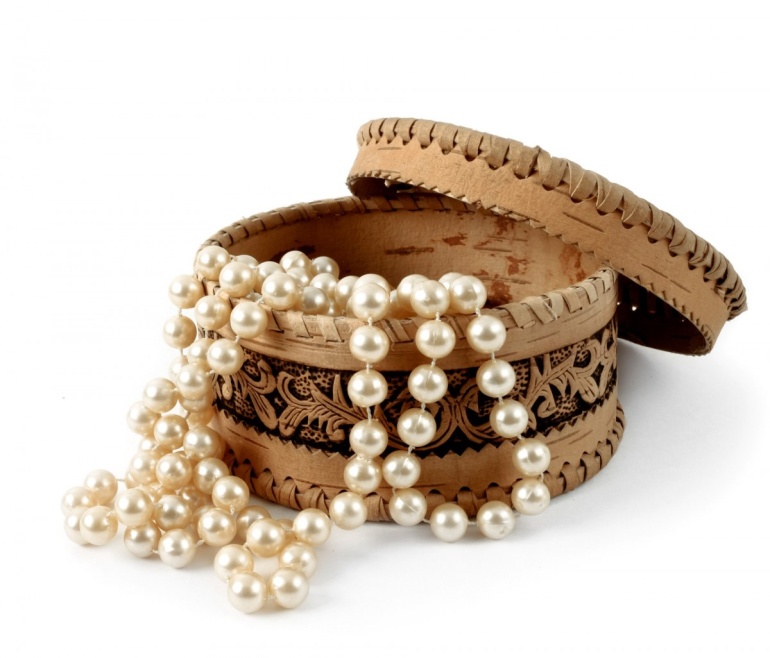                  Загляните в  шкатулку с жемчугом детского юмора. Копилка пополняется благодаря высказываниям детей. Возможно, вы узнаете слова своего ребенка, заинтересуетесь этой темой и как отдельным пунктом в развитии чувства юмора вашего ребенка соберете свои драгоценные камешки детского словотворчества. Желаю успехов!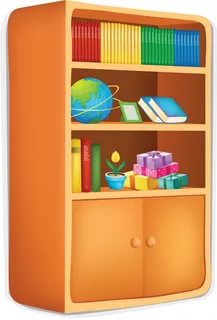 Миша,  показывая на картинку со шкафом, не задумываясь, назвал предмет:   «Это шкафанер».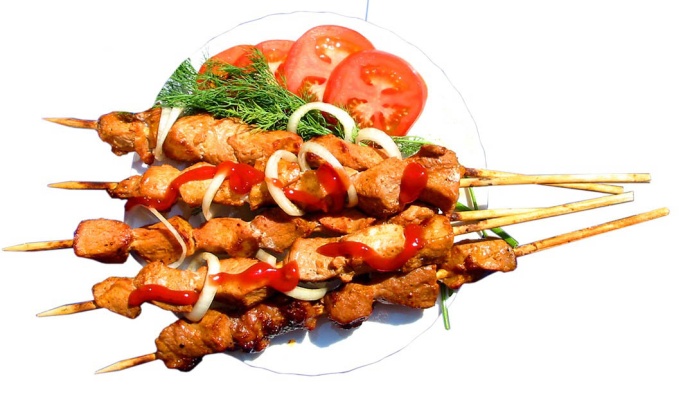 Миша объясняет за полдником детям пользу рыбы  в питании детей:-Рыба- это как шашлыки, только не жаренные.                 На вопрос взрослого: « Как зовут тебя по отчеству?»,  Мефодий смотрит        вопросительно, не понимая  вопроса.- Ты - Мефодий Чеевич?, - переспросил воспитатель.- Да, я это и хотел сказать, - уверено заявил ребенок. - Меня зовут Мефодий Чеевич.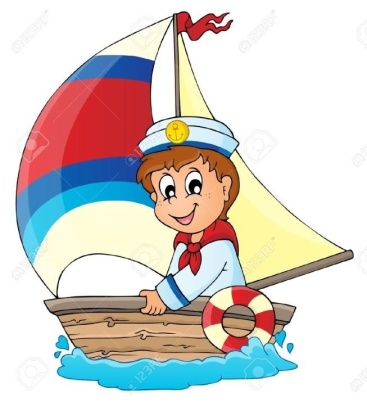 На занятие по теме «Военные профессии» прозвучал вопрос: - Дети, какие профессии вы знаете связанные с морем?  Дима  ответил на вопрос взрослого:- Я знаю водоплавающую профессию – моряк.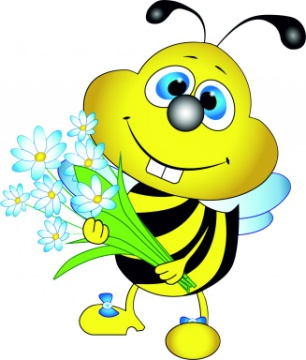 Наташа упаковывает нарядное платье в чехол, рассуждает:-Как я этот большой  пчехол  повесить  в этот маленький шкафчик?! 